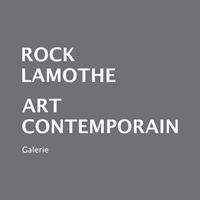 Communiqué de pressePour diffusion immédiate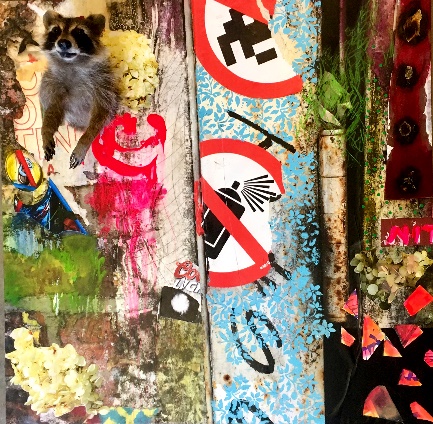 EXPOSITION AUTOPSIE D’UNE AUTOROUTEde VÉRONIQUE DOUCETVernissage vendredi le 1er mars 2019 en formule 5 à 7Exposition sera présentée du 1er au 30 marsGalerie Rock Lamothe art contemporain, 135, 8e rue Rouyn-Noranda, QcRouyn-Noranda, le 20 février 2019- AUTOPSIE D’UNE AUTOROUTE est le nouveau projet de Véronique Doucet pour lequel elle a reçu une bourse de Recherche et Création du Conseil des arts et des lettres du Québec (CALQ) en collaboration avec la ville de Rouyn-Noranda et d’autres partenaires de la région. Il est le résultat d’un protocole de recherche appelé Parcours-processus. Marcher et courir tout en ramassant les déchets/pollution (artéfacts cultures) misent en opposition aux animaux morts du bord de la route (artéfacts natures) et l’accumulation des graffiti-stickers des grandes villes afin de créer un bestiaire contemporain.Elle adopte un concept déjà existant le plogging.  « Tout droit venu de Suède, cette nouvelle activité physique qui permet aux citoyens de récolter des ordures durant leur jogging. » Elle le pousse plus loin en Plogging art en réalisant des œuvres avec les déchets/objets recueillis afin de valoriser l’importance des petits gestes.Des œuvres 2D et 3D formeront un corpus d’une vingtaine d’œuvres. William Berge, taxidermiste, a collaboré avec moi, afin de naturaliser les animaux trouvés sur le bord de la route.  L’exposition est présentée dans 3 lieux différents : Galerie Rock Lamothe, art contemporain, Société d’assurances automobiles du Québec (SAAQ) et au Ministère des Forêts, de la Faune et des Parcs (MFFP) afin de rendre l’art contemporain accessible à tous. -30-Source : 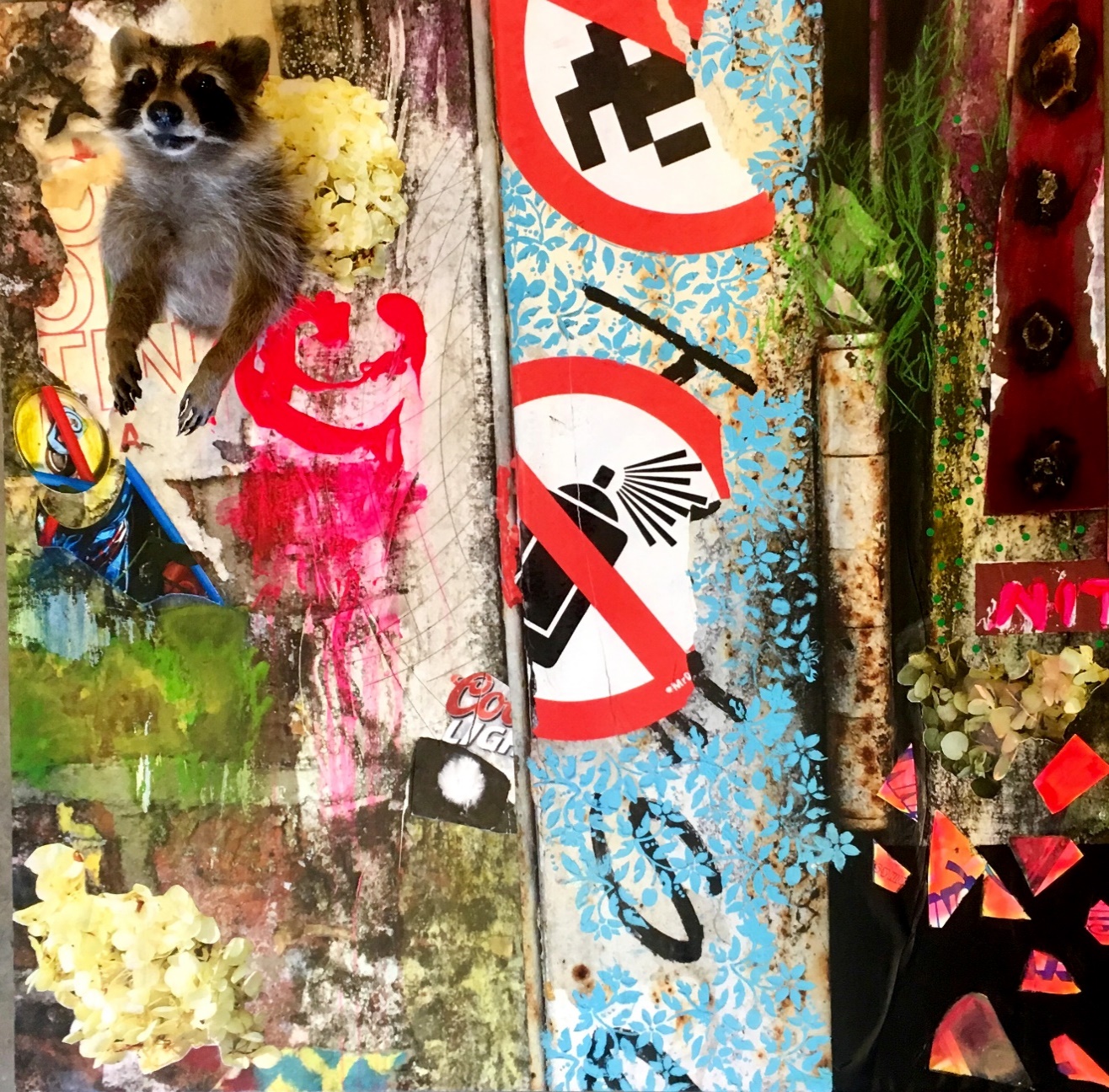 Véronique DoucetArtiste en arts visuelsTel. : 819-277-6277Courriel : info@veroniquedoucet.comRock LamotheGaleriste Tel. : 819-762-5552Courriel : rock.lamothe31@gmail.com